Präparationsschema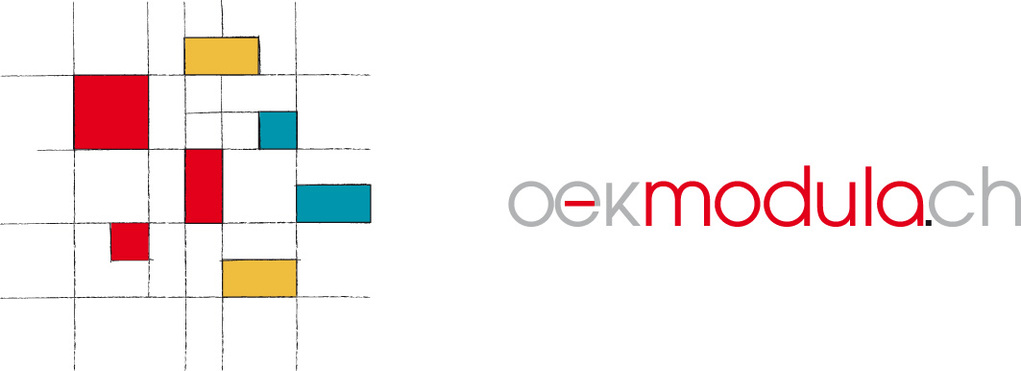 Das Präparationsschema bildet nach den gefällten Entscheiden in der Planungsphase die Lerneinheit ab. Es gibt auf folgende didaktische W-Fragen eine Antwort im Überblick: Wer vermittelt wem, was, wozu, womit, wo, wann, wie lange, wie? 2013 GS/AVThema der Lektionsreihe:Thema der  Einheit:Ort/Schulhaus:Kompetenzen:Datum/ Zeit:Lernziele:Klasse/ Anzahl S:MaterialKlasse/ Anzahl S:Zeit (Wann, Wie lange)Phase/ did. Begründung(Wozu)Ablauf/Inhalt (Wer, Wem, Was)Methode/ Sozialform/ Ort (Wie, Wo)Material/ Medien(Womit)ARIVLeistungsniveau 1:VLeistungsniveau 2:VLeistungsniveau 3:A